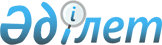 О внесении изменений в решение Шиелийского районного маслихата "О бюджете сельского округа Бестам на 2021-2023 годы" от 29 декабря 2020 года № 65/6Решение Шиелийского районного маслихата Кызылординской области от 12 ноября 2021 года № 14/8
      Шиелийский районный маслихат РЕШИЛ:
      1. Внести в решение Шиелийского районного маслихата "О бюджете сельского округа Бестам на 2021-2023 годы" от 29 декабря 2020 года № 65/6 (зарегистрировано в Реестре государственной регистрации нормативных правовых актов под № 8037) следующие изменения:
      пункт 1 изложить в новой редакции:
      "1. Утвердить бюджет сельского округа Бестам на 2021-2023 годы согласно приложениям 1, 2 и 3, в том числе на 2021 год в следующих объемах:
      1) доходы – 44 983 тысяч тенге, в том числе:
      налоговые поступления – 2 459 тысяч тенге;
      поступления трансфертов – 42 524 тысяч тенге;
      2) затраты – 46 776 тысяч тенге;
      3) чистое бюджетное кредитование - 0;
      бюджетные кредиты - 0;
      погашение бюджетных кредитов - 0;
      4) сальдо по операциям с финансовыми активами - 0;
      приобретение финансовых активов - 0;
      поступления от продажи финансовых активов государства - 0;
      5) дефицит (профицит) бюджета – -1 793 тысяч тенге;
      6) финансирование дефицита (использование профицита) бюджета – 1 793 тысяч тенге;
      поступление займов - 0;
      погашение займов - 0;
      используемые остатки бюджетных средств – 1 793 тысяч тенге.".
      Приложение 1 к указанному решению изложить в новой редакции согласно приложению к настоящему решению.
      2. Настоящее решение вводится в действие с 1 января 2021 года. Бюджет сельского округа Бестам на 2021 год
					© 2012. РГП на ПХВ «Институт законодательства и правовой информации Республики Казахстан» Министерства юстиции Республики Казахстан
				
      Временно исполняющий обязанности секретаря Шиелийского районного маслихата 

Н.Әмір
Приложение к решениюШиелийcкого районного маслихатаот "12" ноября 2021 года №14/8Приложение 1 к решениюШиелийского районного маслихатаот 29 декабря 2020 года №65/6
Категория
Категория
Категория
Категория
Категория
Сумма, тысяч тенге
Класс 
Класс 
Класс 
Класс 
Сумма, тысяч тенге
Подкласс
Подкласс
Подкласс
Сумма, тысяч тенге
Наименование
Наименование
Сумма, тысяч тенге
1. Доходы
1. Доходы
44983
1
Налоговые поступления
Налоговые поступления
2459
04
Налоги на собственность
Налоги на собственность
2459
1
Налоги на имущество
Налоги на имущество
59
3
Земельный налог
Земельный налог
200
4
Налог на транспортные средства
Налог на транспортные средства
2200
4
Поступления трансфертов 
Поступления трансфертов 
42524
02
Трансферты из вышестоящих органов государственного управления
Трансферты из вышестоящих органов государственного управления
42524
3
Трансферты из районного (города областного значения) бюджета
Трансферты из районного (города областного значения) бюджета
42524
Функциональные группы 
Функциональные группы 
Функциональные группы 
Функциональные группы 
Функциональные группы 
Сумма, тысяч тенге
Функциональные подгруппы
Функциональные подгруппы
Функциональные подгруппы
Функциональные подгруппы
Сумма, тысяч тенге
Администраторы бюджетных программ
Администраторы бюджетных программ
Администраторы бюджетных программ
Сумма, тысяч тенге
Бюджетные программы (подпрограммы)
Бюджетные программы (подпрограммы)
Сумма, тысяч тенге
Наименование
Сумма, тысяч тенге
2. Затраты
46776
01
Государственные услуги общего характера
29785
1
Представительные, исполнительные и другие органы, выполняющие общие функции государственного управления
29785
124
Аппарат акима города районного значения, села, поселка, сельского округа
29785
001
Услуги по обеспечению деятельности акима города районного значения, села, поселка, сельского округа
29785
07
Жилищно-коммунальное хозяйство
5343
3
Благоустройство населенных пунктов
5343
124
Аппарат акима города районного значения, села, поселка, сельского округа
5343
008
Освещение улиц населенных пунктов
5000
009
Обеспечение санитарии населенных пунктов
0
011
Благоустройство и озеленение населенных пунктов
343
08
Культура, спорт, туризм и информационное пространство
11648
1
Деятельность в области культуры
11648
124
Аппарат акима города районного значения, села, поселка, сельского округа
11648
006
Поддержка культурно-досуговой работы на местном уровне
11648
3.Чистое бюджетное кредитование
0
4. Сальдо по операциям с финансовыми активами
0
5. Дефицит (профицит) бюджета
- 1793
6. Финансирование дефицита (использование профицита) бюджета
1793
8
Используемые остатки бюджетных средств
1793
01
Остатки бюджетных средств
1793
1
Свободные остатки бюджетных средств
1793
001
Свободные остатки бюджетных средств
1793